How to use an iPad to make astop motion animation.On the desktop choose VideoThen iStopMotion         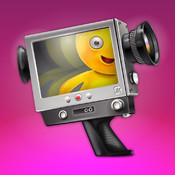 Select the + button at the bottom of the screen, you now have a new animationTap the screen and select the camera 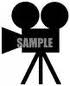 symbol at the top right of the screen then select Back CameraSelect the cog symbol in the bottom left of the screen. Change Speed (frames/sec) to 10fps by pressing the – button.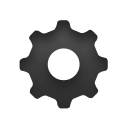 Select to have the Grid Lines on.Select Done at the top right cornerSelect the circle button on the right to take each photo.Hold the ipad as still as you can and your are ready to start!!Select the play button on the left to play your animation so farTo delete a frame, scroll through each frame at the bottom of the screen, select the rench button and then delete frame.  The same process applies to duplicate a frame. 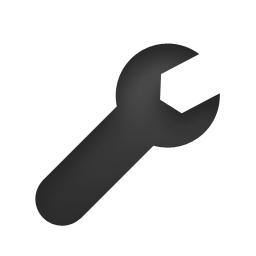 To save and export:Add a title to your animationSelect the arrow at the bottom of the screen and let your animation loadSave to camera rollSelect medium or largeSelect shareYou will then find your animation saved in iPhoto